TERMS OF REFERENCE / SCOPE OF WORK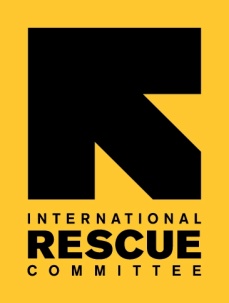 Introduction IRC-UK is committed to ensuring we follow best practice in aid transparency. In order for us to meet this target we require the support of a consultant with significant experience and understanding of the International Aid Transparency Initiative and donor rules and regulations related to aid transparency, particularly DFID and the Dutch Ministry of Foreign Affairs. Key Stakeholders and RelationshipsAccountable to Africa Grants ManagerClose coordination with AMU Post-Award Team, IRC-UK Finance Team, SV, Communications TeamClose working relationship with the field – Sierra Leone, UgandaCore Consulting TasksThe consultant will be expected to ensure the compliance of IRC-UK with DFID’s Minimum Standards of Publishing to IATI. As well the consultant will be expected to identify gaps in IRC-UK’s transparency based on best practice in the field to inform a TOR for a longer term position.Key outputs We expect the following tasks to be completed within one week:Transfer all IRC-UK data from csv2iati to Aid StreamEnsure all IRC-UK data is correct and up to date on the IATI Standard, using Bond’s assessment as a starting pointWork with AMU Post-Award Team to ensure accuracy and completeness of all information published to the IATI StandardEnsure all required DFID grants are published correctly on Dev TrackerWrite Terms of Reference for IRC Transparency Focal Point to ensure compliance with donor regulations and best practice in field based on current state of IRC-UK Working with all stakeholders propose system for regular publishing of data to IATI standardApplicationsPlease submit your cover letter, CV and proposed fee rate to applications@rescue-uk.org  by November 11th, 2016. Applications will be reviewed on a rolling basis until a suitable candidate is identified and so interested applicants are encouraged to submit an application as soon as possible. 